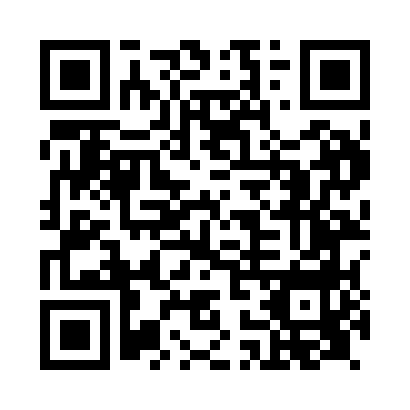 Prayer times for Dunster, Somerset, UKMon 1 Jul 2024 - Wed 31 Jul 2024High Latitude Method: Angle Based RulePrayer Calculation Method: Islamic Society of North AmericaAsar Calculation Method: HanafiPrayer times provided by https://www.salahtimes.comDateDayFajrSunriseDhuhrAsrMaghribIsha1Mon3:115:031:186:549:3311:262Tue3:115:041:196:549:3311:253Wed3:125:051:196:539:3211:254Thu3:125:061:196:539:3211:255Fri3:135:071:196:539:3111:256Sat3:135:071:196:539:3111:257Sun3:145:081:196:539:3011:258Mon3:145:091:206:529:2911:249Tue3:155:101:206:529:2911:2410Wed3:155:111:206:529:2811:2411Thu3:165:121:206:519:2711:2312Fri3:175:131:206:519:2611:2313Sat3:175:151:206:519:2511:2314Sun3:185:161:206:509:2411:2215Mon3:185:171:206:509:2311:2216Tue3:195:181:206:499:2211:2117Wed3:205:191:216:499:2111:2118Thu3:205:211:216:489:2011:2019Fri3:215:221:216:479:1911:2020Sat3:225:231:216:479:1811:1921Sun3:225:241:216:469:1711:1922Mon3:235:261:216:459:1511:1823Tue3:245:271:216:459:1411:1724Wed3:255:281:216:449:1311:1725Thu3:255:301:216:439:1111:1626Fri3:265:311:216:429:1011:1527Sat3:275:331:216:419:0811:1428Sun3:275:341:216:419:0711:1429Mon3:285:361:216:409:0511:1330Tue3:295:371:216:399:0411:1131Wed3:315:381:216:389:0211:09